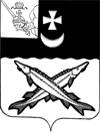 КОНТРОЛЬНО-СЧЕТНЫЙ ОРГАН БЕЛОЗЕРСКОГО МУНИЦИПАЛЬНОГО РАЙОНА161200, Вологодская область, г. Белозерск, ул. Фрунзе, д.35тел. (81756)  2-32-54,  факс (81756) 2-32-54,   e-mail: krk@belozer.ruЗАКЛЮЧЕНИЕ на отчет об исполнении бюджета сельского поселения Артюшинское за 1 полугодие 2020 года18 августа 2020 года         Заключение Контрольно-счетного органа района  на отчет об исполнении бюджета сельского поселения Артюшинское  за 1 полугодие 2020 года подготовлено на основании пункта 3 плана работы Контрольно-счетного органа района на 2020 год, пункта 12.2 статьи 12   Положения  «О контрольно-счетном  органе Белозерского муниципального района», утвержденного решением Представительного Собрания района от 26.05.2020  № 33, ст.157, 264.1, 264.2, 268.1 Бюджетного Кодекса Российской Федерации, ст.9 Федерального закона от 07.02.2011 № 6-ФЗ «Об общих принципах организации и деятельности контрольно-счетных органов субъектов Российской Федерации и муниципальных образований», Положения о бюджетном процессе в сельском поселении Артюшинское, утвержденного решением Совета сельского поселения от 30.04.2020  № 12.    При подготовке заключения использованы отчетность и информационные материалы, представленные Финансовым управлением Белозерского муниципального района.Отчет об исполнении  бюджета поселения за 1 полугодие 2020 года  (далее – отчет об исполнении бюджета) утвержден постановлением администрации сельского поселения Артюшинское от 27.07.2020  № 60 и представлен в Контрольно-счетный орган района.Анализ отчета об исполнении бюджета проведен Контрольно-счетным органом района в следующих целях:сопоставления исполненных показателей  бюджета поселения за 1 полугодие 2020 года с годовыми назначениями, а также с показателями за аналогичный период предыдущего года;выявления возможных несоответствий (нарушений) и подготовки предложений, направленных на их устранение.Общая характеристика бюджета поселенияОтчет об исполнении бюджета поселения составлен в форме приложений: 1 – по доходам бюджета поселения, 2 – по расходам  бюджета поселения по разделам, подразделам классификации расходов, 3 – по источникам внутреннего финансирования дефицита бюджета поселения.Основные характеристики  бюджета поселения  на 2020 год утверждены решением Совета сельского поселения Артюшинское от  24.12.2019 № 42:- общий объем доходов- 6 525,8 тыс. рублей;- общий объем расходов- 6 525,8 тыс. рублей;- дефицит бюджет поселения-0,0 тыс. рублей.В связи с участием  в реализации муниципальной целевой программы «Развитие территории сельского поселения Артюшинское на 2018-2020 годы», корректировкой плановых показателей собственных доходов, безвозмездных поступлений и источников финансирования дефицита бюджета в решение Совета сельского поселения «О  бюджете сельского поселения Артюшинское  на 2020 год и плановый период 2021 и 2022 г.г.» в отношении основных характеристик  в 1 полугодии  2020 года   внесены  изменения и дополнения решениями от 31.01.2020 № 2, от 30.04.2020 № 11,  от 23.06.2020 № 22.В результате внесенных изменений бюджетные назначения на 2020 год составили:- общий объем доходов – 14 549,1 тыс. рублей;- общий объем расходов – 14 579,1 тыс. рублей.- дефицит бюджета – 30 тыс. рублей.Таким образом, доходная часть бюджета поселения по сравнению с первоначальными значениями увеличилась на 8 023,3 тыс. рублей или в 2,2 раза, расходная часть увеличилась на 8 053,3 тыс. рублей или в 2,2 раза, дефицит  бюджета увеличился на  30,0 тыс. рублей.В 1 полугодии 2020 года в бюджет поселения поступили доходы в сумме 3 784,6 тыс. рублей, что составляет 26 % от утвержденных годовых назначений в сумме 14 549,1 тыс. рублей. Налоговые и неналоговые доходы поступили в сумме  865,5 тыс. рублей, что составляет 37,8%  от утвержденных годовых назначений, объем безвозмездных поступлений составил 2 919,0 тыс. рублей или 23,8%  от утвержденных годовых назначений.Расходы  бюджета поселения исполнены в сумме 3 017,0  тыс. рублей, что составляет 20,7 % от утвержденных годовых назначений в сумме 14 579,1 тыс. рублей.В 1 полугодии 2020 года бюджет сельского поселения исполнен с профицитом 767,6 тыс. рублей.Исполнение основных характеристик  бюджета поселения за 1 полугодие   2020 года в сравнении с аналогичным периодом 2019 года характеризуется следующими данными:Таблица № 1                                                                                                                                               тыс. рублей                                                                                     По сравнению с 1 полугодием 2019 года доходы  бюджета поселения увеличились  на 1 084,7 тыс. рублей  или на 40,2 %, расходы снизились на 84,0 тыс. рублей  или на 2,7%. Бюджет поселения за 1 полугодие  2020 года исполнен с профицитом в сумме 767,6 тыс. рублей, за аналогичный период 2019 года бюджет исполнен с дефицитом в сумме 401,1 тыс. рублей.Доходы  бюджета поселенияИсполнение  доходной части бюджета является одним из основных показателей финансового состояния муниципального образования.Доходная часть бюджета поселения сформирована за счет поступлений из следующих основных источников: налоговых, неналоговых доходов и безвозмездных поступлений.Таблица № 2                                                                                                                                              тыс. рублейИсполнение бюджета по доходам в 1 полугодии 2020 года составило:- по налоговым доходам – 806,2 тыс. рублей или 39,8 % уточненного бюджета на год;- по неналоговым доходам – 59,3 тыс. рублей или 22,5% уточненного бюджета на год;- по безвозмездным поступлениям – 2919,0 тыс. рублей или 23,8% уточненного бюджета на год.Исполнение доходной части бюджета в 1 полугодии 2020 года обеспечено на 77,1% безвозмездными поступлениями и на 22,9% собственными доходами.Таким образом, в доходах бюджета поселения доля собственных доходов на 54,2 процентных пункта меньше доли финансовой безвозмездной помощи вышестоящего бюджета. В 1 полугодии 2019 года в структуре доходов бюджета поселения доля собственных доходов составляла 28,7%, безвозмездных поступлений 71,3%.Налоговые и неналоговые доходы исполнены в сумме 865,5 тыс. рублей или на 37,8 % к утвержденным годовым назначениям 2 290,0 тыс. рублей. Удельный вес собственных доходов в общих доходах бюджета поселения составил 22,9 %. По сравнению с 1 полугодием 2019 года поступление налоговых и неналоговых  доходов  увеличилось на 90,7 тыс. рублей или на 11,7 %. На долю налоговых доходов приходится 21,3 %, на долю неналоговых доходов 1,6%, что в абсолютной сумме соответственно составляет 806,2 тыс. рублей и 59,3 тыс. рублей.Наибольший удельный вес в поступлении собственных доходов бюджета поселения занимает налог на доходы физических лиц – 85,9%, что в денежном выражении составляет 743,7 тыс. рублей. Налоговые доходы за 1 полугодие 2020 года исполнены в сумме 806,2 тыс. рублей или на 39,8 % к плановым годовым назначениям, установленным в сумме 2 027,0 тыс. рублей. По сравнению с аналогичным периодом 2019 года объем налоговых доходов увеличился на 108,8 тыс. рублей или на 15,6%.Структура налоговых доходов бюджета поселения представлена в таблице:Таблица №  3                                                                                                                                              тыс.рублейВ отчетном периоде основным источником налоговых доходов  бюджета поселения являлся налог на доходы физических лиц. Доля налога на доходы физических лиц в налоговых доходах бюджета составляет 92,3%, по сравнению с 2019 годом снизилась на 0,2%. Общий объем поступлений указанного налога составил 743,7 тыс. рублей или    49,9% от запланированной суммы на год  1 490,0 тыс. рублей.  Объем поступлений данного налога за аналогичный период 2019 года составил  645,6 тыс. рублей. Таким образом, по сравнению с 1 полугодием  2019 года объем поступлений налога на доходы физических лиц в бюджет поселения увеличился   на 98,1 тыс. рублей или на 15,2 %.Основные налогоплательщики в бюджет сельского поселения Антушевское:ФКУ ИК-5 УФСИН России по Вологодской области;МОУ «Бубровская школа имени ГСС А.М.Никандрова»;Андозерский сетевой участок Белозерская РЭС.Поступление налога на имущество физических лиц  в 1 полугодии 2020 года составило 7,5 тыс. рублей или 4,6% от плановых годовых назначений 164,0 тыс. рублей. Удельный вес в налоговых доходах бюджета составил 0,9 %. Объем поступлений указанного налога за аналогичный период прошлого года составил  1,8  тыс. рублей. Таким образом, по сравнению с 1 полугодием  2019 года поступление  налога на имущество физических лиц  увеличилось на 5,7 тыс. рублей или в 5 раз.   Поступление земельного налога в 1 полугодии 2020 года  составило 48,3 тыс. рублей, что составляет 13,1 % от планового годового назначения 368,0 тыс. рублей. Удельный вес в налоговых доходах бюджета составляет 6 %. Объем поступлений указанного налога за аналогичный период прошлого года составил  45,4  тыс. рублей. Таким образом, по сравнению с 1 полугодием 2019 года поступление земельного налога в бюджет поселения увеличилось на 2,9 тыс. рублей или на 6,4%.Доходы от уплаты государственной пошлины в 1 полугодии 2020 года составляют 6,7 тыс. рублей, что превысило плановые назначения на год, установленные в сумме 5,0 тыс. рублей, на 34%.  Удельный вес в налоговых доходах бюджета составляет 0,8%. Объем поступлений  за аналогичный период прошлого года составил  4,6  тыс. рублей. Таким образом, по сравнению с 1 полугодием 2019 года поступление доходов от уплаты государственной пошлины в бюджет поселения увеличилось на 2,1 тыс. рублей или на 45,7%. В ходе проведенного сравнительного анализа поступлений в бюджет налоговых доходов в 1 полугодии 2020 года и  1 полугодии 2019 года установлено увеличение в 1 полугодии 2020 года по всем видам налоговых доходов. Так, объем поступления налога на доходы физических лиц увеличился  на  15,2%,  налога на имущество в 5 раз, земельного налога на 6,4%, доходы от уплаты государственной пошлины на 45,7%. В целом, по сравнению с аналогичным периодом 2019 года, поступление налоговых доходов в 1 полугодии 2020 года увеличилось на 108,8 тыс. рублей или на 15,6 %.Неналоговые доходы  в 1 полугодии 2020 года исполнены в сумме 59,3 тыс. рублей или на 22,5 % к плановым годовым назначениям, установленным в сумме 263,0 тыс. рублей. По сравнению с аналогичным периодом 2019 года объем неналоговых доходов снизился на 18,1 тыс. рублей или на 23,4%.Структура неналоговых доходов бюджета поселения представлена в таблице:Таблица № 4                                                                                                                                           тыс.рублейВ  структуре неналоговых доходов бюджета поселения в 1 полугодии 2020 года наибольший удельный вес, а именно 45,9 % занимают прочие неналоговые доходы Поступление прочих неналоговых доходов в 1 полугодии 2020 года составило  27,2 тыс. рублей или 36,3 % плановых годовых назначений. Данный вид доходов включает в себя платежи за найм муниципального жилья. Объем поступлений  за аналогичный период прошлого года составил 28,4  тыс. рублей. Таким образом, по сравнению с 1 полугодием 2019 года поступление доходов от уплаты данного вида доходов уменьшилось на 1,2 тыс. рублей или на 4,2%.Поступление доходов от сдачи в аренду имущества, находящегося в оперативном управлении органов управления сельских поселений и созданных ими учреждений (за исключением имущества муниципальных бюджетных и автономных учреждений) в 1 полугодии 2020 года  составило 10,8 тыс. рублей или 49,1 % от планового годового назначения 22,0 тыс. рублей. Удельный вес в неналоговых доходах бюджета составляет 18,2%. В аналогичном периоде  2019 года поступления по данному виду доходов составили так же 10,8 тыс. рублей.Поступление  доходов от сдачи в аренду имущества, составляющего казну сельских поселений (за исключением земельных участков), в 1 полугодии 2020 года  составило 19,0 тыс. рублей, что составляет 22,1 % от планового годового назначения 86,0 тыс. рублей. Удельный вес в неналоговых доходах бюджета составляет 32%. В аналогичном периоде  2019 года поступления по данному виду доходов составили 38,2 тыс. рублей. Таким образом, по сравнению с 1 полугодием 2019 года поступление доходов от уплаты данного вида доходов уменьшилось на 19,2 тыс. рублей или на 50,3%.Внеплановое зачисление прочих поступлений от использования имущества в сумме 2,3 тыс. рублей произведено ошибочно. Доходы от продажи материальных и нематериальных активов в 1 полугодии 2020 года  в бюджет поселения не поступали. Утвержденный план на 2020 год – 80,0 тыс. рублей.В ходе проведенного сравнительного анализа поступлений в бюджет неналоговых доходов  в 1 полугодии 2020 года и  1 полугодии 2019 года установлено снижение  в 1 полугодии 2020 года объема поступлений  по всем видам неналоговых доходов. Неналоговые доходы  в 1 полугодии 2020 года исполнены в сумме 59,3 тыс. рублей или на 22,5 % к плановым годовым назначениям, установленным в сумме 263,0 тыс. рублей. В целом поступление неналоговых доходов в 1 полугодии 2020 года снизилось на 18,1 тыс. рублей или на 23,4%  по сравнению с аналогичным периодом 2019 года. Также, следует отметить, что в 1 полугодии 2020 года в бюджет не поступали доходы от продажи материальных и нематериальных активов при плановом назначении на год в сумме 80,0 тыс. рублей.Безвозмездные поступленияБезвозмездные поступления в бюджет поселения в 1 полугодии 2020 года составили 2 919,0 тыс. рублей или 23,8 % к утвержденным назначениям на год в сумме 12 259,1 тыс. рублей. Данные по исполнению законодательно утвержденных бюджетных назначений в 1 полугодии 2020 года представлены в таблице:Таблица № 5                                                                                                                                   тыс.рублейПо сравнению с 1 полугодием  2019  года безвозмездные поступления увеличились  на 993,9 тыс. рублей или в 1,5 раза, их доля в общих доходах бюджета поселения составила 77,1 %. Увеличение безвозмездных поступлений в 1 полугодии 2020 года по отношению к аналогичному периоду 2019 года обусловлено увеличением поступления субсидий в 4 раза.В отчетном периоде из  районного бюджета  поступили дотации в сумме 1 548,4 тыс. рублей, из них:- на поддержку мер по обеспечению сбалансированности бюджетов в размере 1 064,8 тыс. рублей или 40,6% от утвержденных назначений на год;- на выравнивание бюджетной обеспеченности в размере 483,6 тыс. рублей или 43,2% от утвержденных назначений на год;По сравнению с аналогичным периодом 2019 года поступление дотаций увеличилось на 258,1 тыс. рублей или на 20%. Прочие субсидии  в 1 полугодии 2020 года поступили в сумме 1 010,5 тыс. рублей или 70,3 % при утвержденных  годовых назначениях  1 437,4 тыс. рублей.По сравнению с аналогичным периодом 2019 года поступление субсидий увеличилось на  769,7 тыс. рублей или в 4 раза.Субвенция из федерального бюджета  на осуществление первичного воинского учета в 1 полугодии  2020 года  поступила в сумме 36,6 тыс. рублей или 39,1 % к утвержденным назначениям на год в сумме 93,5 тыс. рублей. Субвенции сельским поселениям на выполнение передаваемых полномочий  в 1 полугодии 2020 года не поступали, плановый показатель на 2020 год 2,0 тыс. рублей.По сравнению с аналогичным периодом 2019 года поступление субвенций снизилось на  9,9 тыс. рублей или на 21,3%.Межбюджетные трансферты, передаваемые бюджетам сельских поселений из бюджетов муниципальных образований на осуществление части полномочий по решению вопросов местного значения в соответствии с заключенными соглашениями в 1 полугодии 2020 года поступили в размере 323,5 тыс. рублей или 4,7 % к утвержденным годовым назначениям в сумме 6 905,3 тыс. рублей.По сравнению с аналогичным периодом 2019 года поступление межбюджетных трансфертов снизилось на 24,0 тыс. рублей или 6,9 %.Прочие безвозмездные  поступления в 1 полугодии 2020 года не поступали,  плановый показатель на 2020 год составляет 80,0 тыс. рублей.  В общем объеме безвозмездных поступлений в 1 полугодии 2020 года наибольший удельный вес занимают дотации – 53 %, доля субсидий составляет 34,6%, субвенций  1,3%. На межбюджетные трансферты приходится 11,1%. Кассовый план по доходам  на 1 полугодие  2020 года утвержден в объеме 6 933,1 тыс. рублей или  47,7 % от годовых назначений, исполнен в объеме 3 784,6  тыс. рублей или 54,6 % от утвержденных назначений на 1 полугодие 2020 года.В ходе проведенного анализа исполнения бюджета поселения по доходам установлено, что исполнение доходной части бюджета поселения в 1 полугодии 2020 года обеспечено на 77,1% безвозмездными поступлениями и на 22,9% собственными доходами. По сравнению с аналогичным периодом 2019 года поступления в доходную часть бюджета в отчетном периоде текущего года увеличились на 40,2 %. Прирост составил 1 084,6 тыс. рублей, в основном за счет увеличения объема  безвозмездных поступлений. Расчеты по платежам в бюджет поселения	По состоянию на 01 июля 2020 года недоимка по платежам в бюджет поселения составила 182,0 тыс. рублей.	Анализ недоимки по платежам в бюджет поселения представлен в таблице;                                                                                                                                                                                                                                                                                   Таблица № 6                                                                                                                                            тыс. рублей	Наибольший удельный вес занимает недоимка по земельному налогу физических лиц, так по состоянию на 01.07.2020 размер недоимки составил 109,6 тыс. рублей или 60,2% от общего объема.	Уровень недоимки по состоянию на 01.07.2020 снизился на 27,5% или на 69,0 тыс. рублей по сравнению с данными на 01.01.2020.	Контрольно-счетный орган района отмечает, что поступление недоимки является существенным потенциальным резервом увеличения налоговых доходов местного бюджета.Расходы  бюджета поселения Расходы  бюджета на 2020 год первоначально утверждены в сумме  6 525,8 тыс. рублей. В течение 1 полугодия  2020 года плановый объем расходов уточнялся три раза и в окончательном варианте составил 14 579,1 тыс. рублей, что больше первоначального плана в 2,2 раза.За 1 полугодие 2020 года расходы  бюджета поселения  исполнены в сумме 3 017,0 тыс. рублей или на 20,7 % к утвержденным годовым назначениям в сумме 14 579,1 тыс. рублей. По сравнению с 1 полугодием  2019 года расходы уменьшились  на 84,0 тыс. рублей или на  2,7 %. Таблица №    7                                                                                                                                           тыс. рублейОсновной удельный вес в составе произведенных расходов  бюджета поселения  занимают расходы по разделу «Общегосударственные расходы» - 73,1%. За 1 полугодие 2020 года исполнение составило 2 205,5 тыс. рублей или 18,3 % к утвержденным годовым назначениям. По сравнению с аналогичным периодом 2019 года расходы по данному разделу снизились на 358,3 тыс. рублей или на 14%.Расходы на социальную сферу составляют незначительную часть в общей сумме расходов - 5,6% от общего объема расходов, в аналогичном периоде 2019 года – 5,9%.В отчетном периоде бюджет поселения исполнен на 20,7 %, что значительно ниже  планового процента исполнения (50%).  Следует отметить, что по всем разделам процент исполнения расходов ниже 50%. По разделу «Национальная безопасность и правоохранительная деятельность» расходы в 1 полугодии 2020 года не производились.По сравнению с аналогичным периодом  2019 года в отчетном периоде объем расходов увеличился по разделу  «Жилищно-коммунальное хозяйство» на 90,7% или на 288,7 тыс. рублей.    Уменьшение расходов произошло по следующим разделам: «Общегосударственные вопросы»  на 14% или на 358,3 тыс. рублей, «Образование»  на 18,2%  или  на 0,4 тыс. рублей, «Социальная политика»  на 7,8%, или на 14,0 тыс. рублей.В ходе анализа исполнения расходной части  бюджета поселения, установлено, что в 1 полугодии 2020 года   бюджет поселения по расходам исполнен ниже 50% (плановый процент исполнения) по всем разделам классификации расходов.Дефицит  бюджета поселения    Первоначальным решением Совета поселения дефицит не утвержден. Решением Совета сельского поселения Артюшинское от 23.06.2020 № 22 дефицит утвержден в размере 30,0 тыс. рублей или 1,3% от общего объема доходов без учета объема безвозмездных поступлений и поступлений налоговых доходов по дополнительным нормативам отчислений (за счет входящего остатка собственных доходов на начало года).Бюджет поселения за 1 полугодие 2020 года исполнен с профицитом в размере 767,6 тыс. рублей.Дебиторская задолженность по состоянию на 01.07.2020 составила 18 278,5 тыс. рублей, в том числе просроченная дебиторская задолженность - 271,9 тыс. рублей. По сравнению с данными на 01.01.2020  дебиторская задолженность  увеличилась на 4 951,4 тыс. рублей,  просроченная задолженность снизилась на 73,4 тыс. рублей.  В 1 полугодии 2019 года дебиторская задолженность составляла 3 348,1 тыс. рублей, в том числе просроченная 312,9 тыс. рублей. Таким образом, по сравнению с 1 полугодием 2019 года дебиторская задолженность увеличилась на 14 930,4 тыс. рублей или в 5,5 раз.Кредиторская задолженность по состоянию на 01.07.2020 составила 1 278,9 тыс. рублей, в том числе просроченная кредиторская задолженность – 203,4 тыс. рублей. По сравнению с данными на 01.01.2020  кредиторская задолженность  увеличилась на 777,9 тыс. рублей, в том числе просроченная на 151,4 тыс. рублей.  В 1 полугодии 2019 года кредиторская задолженность составляла 353,7 тыс. рублей, просроченная задолженность – 43,6 тыс. рублей. Таким образом, по сравнению с 1 полугодием 2019 года кредиторская  задолженность увеличилась на  925,2 тыс. рублей или в 3,6 раз.Вывод          1. Представленные формы бюджетной отчетности составлены в соответствии с Приказом Минфина России от 28.12.2010 № 191н "Об утверждении Инструкции о порядке составления и представления годовой, квартальной и месячной отчетности об исполнении бюджетов бюджетной системы Российской Федерации" (с изменениями и дополнениями).	2. В соответствии с п.4 ст.264.1 Бюджетного кодекса РФ отчет об исполнении бюджета за 1 полугодие 2020 года содержит данные об исполнении бюджета по доходам, расходам и источникам финансирования дефицита бюджета в соответствии с бюджетной классификацией РФ.3. Отчет об исполнении бюджета сельского поселения Артюшинское  за  1 полугодие  2020 года в представленном виде соответствует нормам действующего бюджетного законодательства.4. Бюджет сельского поселения Артюшинское за  1 полугодие  2020 года исполнен: - по доходам в сумме 3 784,6 тыс. рублей  или на 26%;            - по расходам  в сумме 3 017,0 тыс. рублей  или на 20,7%;            - с профицитом – 767,6 тыс.  рублей.Исполнение доходной части бюджета в 1 полугодии 2020 года обеспечено на 77,1% безвозмездными поступлениями и на 22,9% собственными доходами.Таким образом, в доходах бюджета поселения доля собственных доходов на 54,2 процентных пункта меньше доли финансовой безвозмездной помощи вышестоящего бюджета. В 1 полугодии 2019 года в структуре доходов бюджета поселения доля собственных доходов составляла 28,7 %, безвозмездных поступлений 71,3%.          5. Налоговые доходы в бюджет поселения в 1 полугодии 2020 года поступили в размере 806,2 тыс. рублей или 39,8 % к утвержденным годовым назначениям.	В целом поступление налоговых доходов в 1 полугодии 2020 года увеличилось на 108,8 тыс. рублей или на 15,6 % по сравнению с аналогичным периодом 2019 года. Увеличился объем поступлений по всем видам налоговых доходов.6. Неналоговые доходы в бюджет поселения в 1 полугодии 2020 года поступили в размере 59,3 тыс. рублей, что по отношению к утвержденным плановым назначениям на год составляет 22,5%.В целом поступление неналоговых доходов в 1 полугодии 2020 года снизилось на 18,1 тыс. рублей или на  23,4%  по сравнению с аналогичным периодом 2019 года.  Снижение объема поступлений установлено по всем видам неналоговых доходов.7. Объем безвозмездных поступлений   составил  2 919,0  тыс. рублей или 23,8 % к утвержденным годовым назначениям. По сравнению с 1 полугодием  2019  года безвозмездные поступления увеличились  на 993,9 тыс. рублей или в 1,5 раза, их доля в общих доходах бюджета поселения составила 77,1 %.	8. Уровень недоимки по состоянию на 01.07.2020 снизился на 27,5% или на 69,0 тыс. рублей по сравнению с данными на 01.01.2020.	Контрольно-счетный орган района отмечает, что поступление недоимки является существенным потенциальным резервом увеличения налоговых доходов местного бюджета.	 9. В отчетном периоде  бюджет поселения по расходам исполнен ниже 50% (плановый процент исполнения) по всем разделам классификации расходов.Предложения1.Проанализировать ожидаемое поступление администрируемых видов доходов, с целью своевременной корректировки годовых плановых показателей, по доходам и расходам сельского поселения Артюшинское.2. Активизировать работу  по обеспечению уплаты местных налогов и сборов, а также недоимки прошлых лет.3.Проводить работу по погашению имеющейся кредиторской и дебиторской задолженности.Председатель Контрольно-счетного органа района                                                                Н.С.ФредериксенНаименованиеИсполнение 1 полугодие  2019 годаУточненный бюджетный план            на 2020 годИсполнение1 полугодие  2020 года% исполнения гр.4/гр.3Отклонение 1 полугодия  2020 года от 1 полугодия  2019 года(гр.4-гр.2)Отношение 1полугодия 2020 года к 1 полугодию 2019 года        ( %)(гр.4/ гр.2)1234567Всего доходов2 699,914 549,13 784,626+ 1 084,7140,2Всего расходов3 101,014 579,13 017,020,7- 84,097,3Дефицит (-), профицит (+)  -401,1- 30,0+ 767,6НаименованиеИсполнение       1 полугодие 2019 годаУточненный бюджетный план            на 2020 годИсполнение 1 полугодие 2020 года% исполнения (гр.4/гр.3)Отклонение  1 полугодия 2020 года от 1 полугодия 2019 года     (гр4-гр2)   (+;-)Отношение    1 полугодия 2020 года от   1 полугодия 2019 года        (гр4/гр2)      (%)Удельный вес в доходах %12345678Налоговые доходы697,42 027,0806,239,8+108,8115,621,3Налог на доходы физических лиц645,61490,0743,749,9+98,1115,219,6Налог на имущество физических лиц1,8164,07,54,6+5,7в 4 раза0,2Земельный налог 45,4368,048,313,1+2,9106,41,3Государственная пошлина4,65,06,7134,0+2,1145,70,2Неналоговые доходы77,4263,059,322,5-18,176,61,6Доходы от сдачи в аренду имущества, находящегося в оперативном управлении органов управления сельских поселений и созданных ими учреждений (за исключением имущества муниципальных бюджетных и автономных учреждений)10,822,010,849,10,0100,00,3Доходы от сдачи в аренду имущества, составляющего  казну сельских поселений                  ( за исключением земельных участков)38,286,019,022,1-19,249,70,5Прочие поступления от использования имущества0,00,02,3  -+2,3  -0,1Доходы от реализации иного имущества0,080,00,00,00,0  -  -Прочие неналоговые доходы28,475,027,236,3-1,295,80,7Налоговые и неналоговые доходы774,82 290,0865,537,8+90,7111,722,9Безвозмездные поступления1 925,112 259,12 919,023,8+993,9151,677,1Доходы всего2 699,914 549,13 784,526,0+1 084,6140,2100,0Наименование  налогового доходаИсполнение1 полугодие 2020 годаУдельный вес в структуре налоговых доходов (%)123Налог на доходы физических лиц743,792,3Налог на имущество физических лиц7,50,9Земельный налог 48,36,0Государственная пошлина6,70,8Итого налоговые доходы бюджета 806,2100,0Наименованиененалогового доходаИсполнение1 полугодие 2020 годаУдельный вес в структуре неналоговых доходов (%)123Доходы от сдачи в аренду имущества, находящегося в оперативном управлении органов управления сельских поселений и созданных ими учреждений (за исключением имущества муниципальных бюджетных и автономных учреждений)10,818,2Доходы от сдачи в аренду имущества, составляющего  казну сельских поселений                  ( за исключением земельных участков)19,032,0Прочие поступления от использования имущества2,33,9Прочие неналоговые доходы27,245,9Итого неналоговые доходы бюджета 59,3100,0НаименованиеИсполнение       1 полугодие 2019 годаУточненный бюджетный план            на 2020 годИсполнение 1 полугодие 2020 года% исполнения (гр.4/гр.3)Отклонение1 полугодия 2020 года от1 полугодия 2019 года     (гр4-гр2)(+;-)Отношение1 полугодия 2020 года от1 полугодия 2019 года        (гр4/гр2)      (%)Удельный вес  %12345678Дотации бюджетам бюджетной системы РФ, в т.ч.:1 290,33 740,91 548,441,4+258,1120,053Дотации бюджетам сельских поселений на поддержку мер по обеспечению сбалансированности бюджетов651,92 622,01 064,840,6+412,9163,336,4Дотации бюджетам сельских поселений на выравнивание бюджетной обеспеченности из бюджетов муниципальных районов638,41 118,9483,643,2-154,875,816,6Субсидии бюджетам бюджетной системы РФ, в т.ч.:240,81 437,41 010,570,3+769,7в 4 раза34,6Прочие субсидии бюджетам сельских поселений240,81 437,41 010,570,3+769,7в 4 раза34,6Субвенции бюджетам бюджетной системы РФ, в т.ч.:46,595,536,638,3-9,978,71,3Субвенции бюджетам сельских поселений на осуществление первичного воинского учета на территориях, где отсутствуют военные комиссариаты46,193,536,639,1-9,579,41,3Субвенции бюджетам сельских поселений на выполнение передаваемых полномочий субъектов РФ0,42,00,00,0-0,40,00Межбюджетные трансферты, передаваемые бюджетам, в т.ч:347,56 905,3323,54,7-24,093,111,1Межбюджетные трансферты, передаваемые бюджетам сельских поселений из бюджетов муниципальных районов на осуществление части полномочий по решению вопросов местного значения в соответствии с заключенными соглашениями347,56905,3323,54,7-24,093,111,1Прочие безвозмездные поступления, в.т.ч.0,080,00,00,00,0-0Поступления от денежных пожертвований, предоставляемых физическими лицами получателям средств бюджетов сельских поселений0,080,00,00,00,0--Всего безвозмездных поступлений1 925,112 259,12 919,023,8+993,9151,6100,0Наименование налога, сбораДанные по состоянию на 01.01.2020Данные по состоянию на 01.07.2020Отклонение (+;-)Отклонение  %Удельный вес %на 01.07.2020123455Налог на имущество физических лиц89,572,4-17,180,939,8Земельный налог физических лиц161,5109,6-51,967,960,2ИТОГО251,0182,0-69,072,5100НаименованиеКод расходаИсполнение 1 полугодие  2019 годаУточненный бюджетный план на 2020 годИсполнение 1 полугодие  2020 года % исполнения гр.5/гр.4Отклонение 1 полугодие  2020 года от 1 полугодия  2019 года(гр.5-гр.3)(+;-)Отношение 1полугодия 2020 года к 1 полугодию 2019 года        ( %)(гр.5/ гр.3)Удельный вес в расходах %123456789Общегосударственные вопросы01.002563,812074,52205,518,3-358,386,073,1Функционирование высшего должностного лица муниципального образования01.02289,1740,0329,944,640,8114,1Функционирование местных администраций01.042042,63544,11752,049,4-290,685,8Обеспечение финансовых органов и органов финансово-бюджетного надзора01.0617,834,614,441,6-3,480,9Обеспечение проведения выборов и референдумов01.070,0537,60,00,00,0-Резервные фонды01.110,014,80,00,00,0-Другие общегосударственные вопросы01.13214,37203,4109,21,5-105,151,0Национальная оборона02.0036,693,536,639,10,0100,01,2Мобилизационная и вневойсковая подготовка02.0336,693,536,639,10,0100,0Национальная  безопасность и правоохранительная деятельность03.000,012,50,00,00,0-0,0Обеспечение пожарной безопасности03.100,012,50,00,00,0-Жилищно-коммунальное хозяйство05.00318,41962,3607,130,9288,7190,720,1Жилищное хозяйство05.0125,4536,838,97,213,5153,1Коммунальное хозяйство05.02104,3318,581,825,7-22,578,4Благоустройство05.03188,71107,0486,443,9297,7257,8Образование07.002,24,31,841,9-0,481,80,1Молодежная политика07.072,24,31,841,9-0,481,8Социальная политика10.00180,0432,0166,038,4-14,092,25,5Пенсионное обеспечение10.01180,0432,0166,038,4-14,092,2ИТОГО3101,014579,13017,020,7-84,097,3100